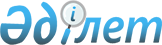 О стоимости разовых талонов
					
			Утративший силу
			
			
		
					Решение маслихата Узункольского района Костанайской области от 29 июля 2009 года № 179. Зарегистрировано Управлением юстиции Узункольского района Костанайской области 1 сентября 2009 года № 9-19-107. Утратило силу - Решением маслихата Узункольского района Костанайской области от 23 сентября 2009 года № 207

      Сноска. Утратило силу - Решением маслихата Узункольского района Костанайской области от 23.09.2009 № 207.

      В соответствии со статьей 36 Закона Республики Казахстан "О введении в действие Кодекса Республики Казахстан "О налогах и других обязательных платежах в бюджет" (Налоговый кодекс), подпунктом 15) пункта 1 статьи 6 Закона Республики Казахстан "О местном государственном управлении и самоуправлении в Республике Казахстан" Узункольский районный маслихат РЕШИЛ:

       

1. Установить стоимость разовых талонов для физических лиц, деятельность которых носит эпизодический характер, реализующих товары на территорий Узункольского района за один день торговли на одном торговом месте на рынках в размере:

      1) торговля с рук – 191 тенге;

      2) торговля с прилавка – 191 тенге.



      2. Настоящее решение вводится в действие по истечении десяти календарных дней после дня его первого официального опубликования.      Председатель очередной,

      десятой сессии                             Б. Жандауов      Секретарь

      районного маслихата                        В. Вербовой      СОГЛАСОВАНО:      Государственное учреждение

      "Налоговое Управление

      по Узункольскому району

      налогового департамента по

      Костанайской области налогового

      комитета Министерства

      финансов Республики Казахстан", начальник

      _________________________ М. Ерканов

      29 июля 2009 года
					© 2012. РГП на ПХВ «Институт законодательства и правовой информации Республики Казахстан» Министерства юстиции Республики Казахстан
				